PREDMET: Odgovori na vijećnička pitanja sa 37. sjednice Općinskog vijeća Općine Matulji    Poštovani predsjedniče Općinskog vijeća,u nastavku dostavljamo odgovore na vijećnička pitanja postavljena na 37.sjednici Općinskog vijeća, a na koja nije odgovoreno ili nije u cijelosti odgovoreno na samoj sjednici.											Općinski načelnik									Mario ĆikovićODGOVORI NA VIJEĆNIČKA PITANJA VIJEĆNIKA LIPOVAC IVANA Vijećnik IVAN  LIPOVAC postavio je sljedeća pitanja:u svezi izgradnje javnog stepeništa uz rub ŠSD u Matuljima pita da li su riješeni imovinsko pravni odnosi budući da bi isto trebalo proći po dijelu nekretnina u vlasništvu fizičkih osoba?pitanje se odnosi na divlje deponije/odlagališta (pokazuje fotografije): u Bregima, u k.o. Puži- prema Ružićima, od Permana prema Rupi (2-3) te moli stručne službe da se pismeno očituju.ODGOVOR: Što se tiče izgradnje stepeništa uz sporstku dvoranu u Matuljima ističemo da imovinsko pravni odnosi na zemljištu još nisu riješeni. Naime Općina Matulji naručila je izradu idejnog projekta radi ishođenja lokacijske dozvole što prethodi rješavanju imovinsko pravnih odnosa. Također je naručena i procjena vrijednosti zemljišta na kojem je planirana izgradnja stubišta, a Općina je također u kontaktu sa vlasnicima parcela. Po izradi parcelacionog elaborate biti će moguće započeti i rješavanje imovinsko-pravnih pitanja.Vezano uz drugo pitanje, ističemo da, iako je Općina poduzela i poduzima radnje na spriječavanju nezakonitog odlaganja otpada nažalost i nadalje neodgovorni pojedinci odlažu odnosno odbaciju otpad u prirodu stvarajući time izuzetno ružnu sliku kao i troškove Općini. Činjenica je, o čemu je vijeće izviješteno na prošloj sjednici, da je postava kamera pomogla u detektiranju i sankcioniranju pojedinih osoba. Upravo je u tijeku na većem broju lokacija postava tabli upozorenja o zabrani odlaganja otpada i obavijesti o video nadzoru na koja će se kamere postavljati u određenom rasporedu. Što se tiče odloženog otpada, komunalno redarstvo detektiralo je neke lokacije koje spominje vijećnik te je već dat nalog da se iste očiste od otpada. Zahvaljujemo se ujedno vijećniku na fotografijama te se nadamo da će se sa svim aktivnostima,uspijeti smanjiti boroj počinitelja te količine nezakonito odloženog otpada.											Općinski načelnik									Mario ĆikovićODGOVOR NA VIJEĆNIČKO PITANJE VIJEĆNIKA LADAVAC SANDRAVijećnik SANDRO LADAVAC postavio je slijedeće pitanje: Zanima ga koliko Općina Matulji godišnje plaća odvjetnike i odvjetnička društva kroz godinu dana.ODGOVOR: U 2019. godini je za odvjetničke usluge ukupno utrošeno 665.086,55 kuna. Od toga se na redovno savjetovanje prema ugovoru s odvjetničkim društvima (paušal) odnosi iznos od 97.500 kuna. Ostatak od 567.586,55 kuna se odnosi na zastupanja u postupku utvrđivanja naknade za korištenje prava puta za elektroničku komunikacijsku infrastrukturu telekomunikacijskog operatera koja je vezana uz ostvarenu naplatu prihoda po toj osnovi (540.479,05 kuna) te ostala zastupanja u imovinsko-pravnim odnosima za kupoprodaju zemljišta (9.110 kuna) i zastupanja u sudskim sporovima (17.997,50 kuna).  U 2020. godini, do 30.11.2020. godine ukupno je utrošeno 473.185,74 kune za odvjetničke usluge. Na redovne usluge savjetovanja odnosi se iznos od 68.750 kuna (ugovoreno 75.000 kuna). Ostali dio od 404.435,74 kune odnosi na ostale usluge pri kupoprodaji zemljišta (26.000 kuna) te zastupanja u pokrenutim sporovima Općine protiv Sparta matrix i Milklavija LC (378.435,74 kuna ). Ističemo da je u ovim sporovima prema prvostupanjskoj presudi dosuđen trošak koji pripada Općini Matulji u iznosu od 1.000.000,00 kuna. Također, u 2020. godini planiran je iznos za ugovorenu naknadu s osnove zastupanja u 2019. godini za utvrđivanje naknade za korištenje prava puta telekomunikacijskog operatera (108.095,80 kuna).									Općinski načelnik									   Mario ĆikovićODGOVOR NA VIJEĆNIČKO PITANJE VIJEĆNIKA PRENC MLADENAVijećnik PRENC MLADEN – postavio je slijedeće pitanje:„Na vratima epidemiologa stoji: „21. 09. ambulanta ne radi“ (trebam postaviti pitanje ili....)ODGOVOR:Nastavnom zavodu za javno zdravstvo upućen je dana 01.12.0202.godine dopis kojim je zatraženo pisano očitovanje vezano uz obavljanje djelatnosti u zdravstvenom centru i koje ćemo dostaviti vijećnicima odmah po zaprimanju istoga.									Općinski načelnik									   Mario ĆikovićODGOVOR NA VIJEĆNIČKA PITANJA VIJEĆNIKA FRLAN DEANAVijećnik DEAN FRLAN postavio je slijedeća pitanja: „Ističe da se na groblju Brešca  permanentno odlaže svakojaki komunalni otpad (neki su već bili kažnjeni) te pita da li se može  postaviti kamera ili neko drugo rješenje, a ako ne može zašto ne, kako bi se izbjeglo ovo „ružno ogledalo“ groblja.“ U raspravi uz točku 5. Suglasnost za ishođenje  građevinske dozvole za izgradnju poslovne građevine na dijelu    k.č.4641/2 z.k.ul. 2175 k.o. Puži  vijećnik  je  zamolio  da mu se za sljedeću sjednicu da informacija  da li je netko obišao, kada je obišao i da li je izrečena određena  mjera u području zemljišta na predmetnoj lokacijiODGOVOR: Što se tiče odlaganja otpada na groblju Brešca  komunalno redarstvo je više puta obavio očevid te zajedno sa KD Komunalac koji upravlja grobljem razmotrilo mjere  koje bi spriječile takve pojave. Prema informacijama djelatnika Komunalca sakupljeni otpad u spremnicima se redoviti odvozi te je trenutno stanje zadovoljavajuće. U svakom slučaju ćemo od Komunalaca zatražiti da se posveti veća pažnja održavanju groblja ne samo u pogledu pitanja otpada već i ostale infrastrukture na grobljima.		Općina Matulji je posljednji nadzor na predmetnoj lokacije temeljem neposrednog opažanja komunalnih redara, 18.svibnja 2020.godine upućena je prijava Državnom inspektoratu, Službi nadzora u području rudarstva sa utvrđenim činjenicama koje upućuju na izvođenje radova iskopa mineralnih sirovine te njihove obrade. Inspekcijski nadzor od strane nadležne inspekcije uz prisustvo i komunalnog redara Općine Matulji 	obavljen je dana 08.srpnja 2020.godine kojim je utvrđeno da su točni navodi Općine Matulji ali u kojem nije utvrđen počinitelj kao i da se na predmetnoj lokaciji nalazi razni otpadni materijal. Temeljem obavijesti koju smo o izvršenom nadzoru dobili od Službe, predmet je s njihove strane upućen inspekciji zaštite okoliša na daljnje postupanje.	Dana 18.rujna 2020.godine od strane Službe nadzora u području rudarstva zaprimili smo obavijest da s obzirom da počinitelji prekršaja glede iskorištavanja mineralnih sirovina nisu utvrđeni počinitelji te nije bilo moguće niti pokrenuti niti voditi bilo kaka  upravni ili prekršajni postupak.Vezano uz odloženi otpad komunalno redarstvo vodi postupak propisan Zakon o održivom gospodarenju otpadom. Također su predstavnici Općine prilikom kontakata sa predstavnicima tvrtki koji su vlasnici zemljišta na tom prostoru ukazivali na nužnost uklanjanja odloženog otpada neovisno o tome tko je otpad odložio. Vjerujemo da će i rasprava koja se vodila na vijeću te jedinstveni stav vijećnika oko uređenja tog područja uz postupanje tijela Općine doprinijeti skorom rješenju odnosno sanaciji trenutnog stanja.								                Pročelnik									Danijel Jerman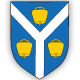 OPĆINA MATULJIOPĆINSKI NAČELNIKOPĆINA MATULJIOPĆINSKI NAČELNIKKLASA:   021-05/20-01/0011URBROJ: 2156-04-02-01-20-3 Matulji, 04.12.2020. KLASA:   021-05/20-01/0011URBROJ: 2156-04-02-01-20-3 Matulji, 04.12.2020. OPĆINSKO VIJEĆE-n/r PredsjednikaGosp. Darjan Buković 